Автономная некоммерческая профессиональная образовательная организация «Уральский промышленно-экономический техникум»Акт готовности АН ПОО «Уральский промышленно-экономический техникум»    к 2018 / 2019 учебному годусоставлен « 10 » августа 2018г.Основание: приказа директора техникума № 01-03/142  от 06.08.2018г.Комиссия в соответствии с  приказом директора техникума от 06.08.2018№ 01-03/142 в составе:Председатель: Овсянников В.И., директор техникумаЧлены комиссии: Хлебникова Е.В., зам. директора по заочному обучениюЗайков Д.В., представитель ОНД и ПР Белоярского ГО, ГО В.Дуброво, ГО Заречный, Асбестовского ГО, Малышевского ГО, ГО Рефтинский УНД и ПР ГУ МЧС России по Свердловской области,  подполковник внутренней службыБрезгина В.А., специалист по методическому обеспечениюпроверила готовность АН ПОО «Уральский промышленно-экономический техникум»   к новому учебному году и установила следующее:Нормативно-техническая документация по охране труда и технике безопасности оформлена.Системы теплоснабжения, электроснабжения, водоснабжения и водоотведения учебного здания в г.Асбест, ул.Садовая, 11 в рабочем состоянии.3.  Канализационные  колодцы вычищены, генеральная уборка помещений и аудиторного фонда произведены. Произведён текущий ремонт актового зала.4. Первичные средств пожаротушения; система автоматической пожарной сигнализации, путей эвакуации, аварийного освещения здания в исправном, рабочем состоянии.  Акты обслуживающих организаций средств пожаротушения об исправности оборудования в наличии. Вывод оповещения на центральный пульт МЧС исправен.5. Видеонаблюдение, охранная сигнализацияс выводом на пульт централизованной охраны «Тревожной кнопки»в рабочем состоянии, технические средства охраны и элементы технической укреплённости здания  в соответствии с действующей нормативно-технической документацией и актами обследования.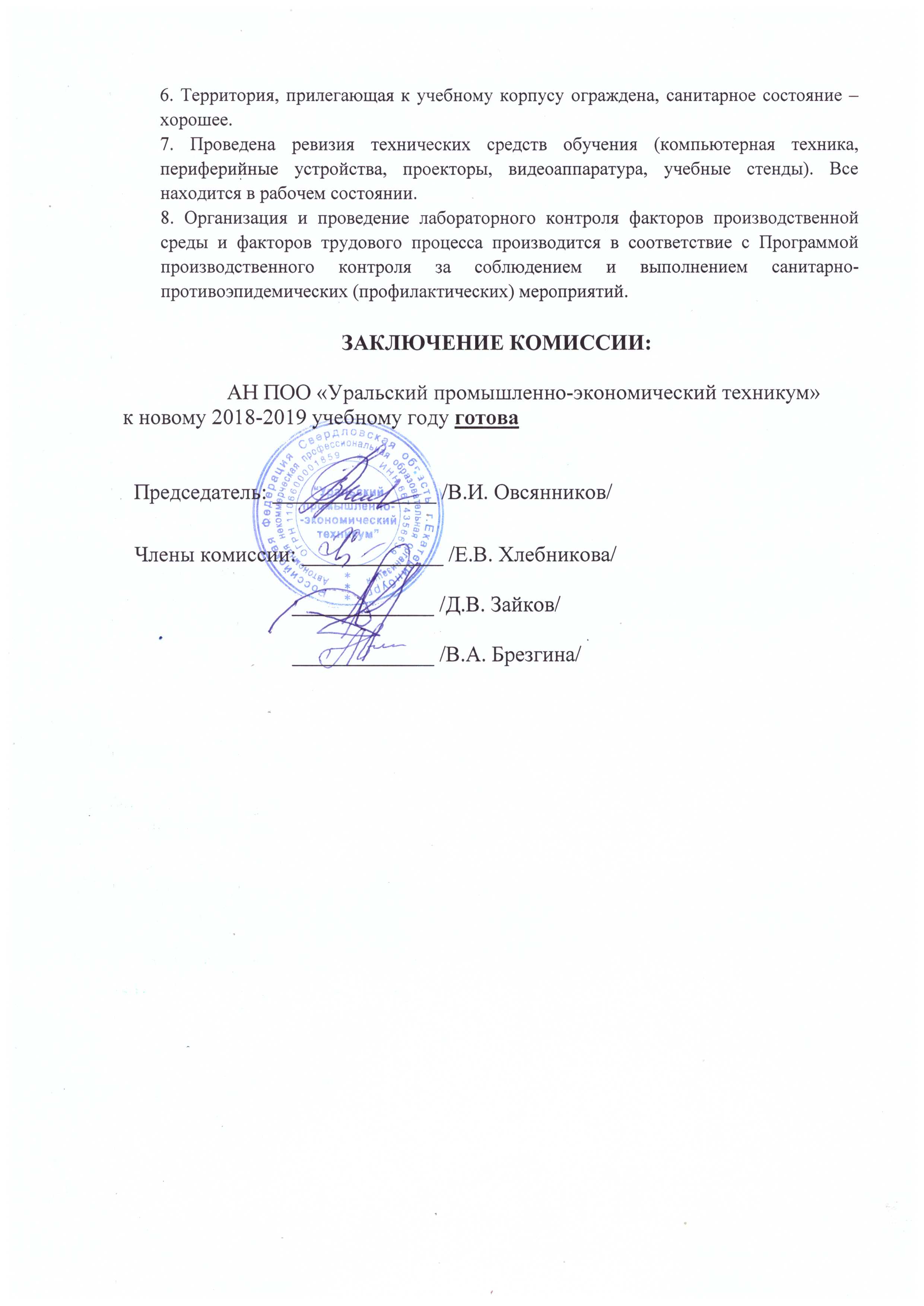 